ЗАКОНАСТРАХАНСКОЙ ОБЛАСТИОБ ОТДЕЛЬНЫХ ВОПРОСАХ ПРАВОВОГО РЕГУЛИРОВАНИЯМОЛОДЕЖНОЙ ПОЛИТИКИ И ГОСУДАРСТВЕННОЙ ПОДДЕРЖКЕ МОЛОДЕЖНЫХИ ДЕТСКИХ ОБЩЕСТВЕННЫХ ОБЪЕДИНЕНИЙ В АСТРАХАНСКОЙ ОБЛАСТИПринятДумойАстраханской области14 октября 2021 годаСтатья 1. Предмет регулирования настоящего Закона1. Настоящий Закон в соответствии с Федеральным законом от 30 декабря 2020 года N 489-ФЗ "О молодежной политике в Российской Федерации" регулирует отдельные вопросы в сфере молодежной политики, а также в соответствии с Федеральным законом от 28 июня 1995 года N 98-ФЗ "О государственной поддержке молодежных и детских общественных объединений" (далее - Федеральный закон "О государственной поддержке молодежных и детских общественных объединений") вопросы государственной поддержки межрегиональных, региональных и местных молодежных и детских общественных объединений, включая российское движение детей и молодежи (далее - молодежные и детские объединения), на территории Астраханской области.(в ред. Закона Астраханской области от 28.03.2023 N 14/2023-ОЗ)2. Действие настоящего Закона не распространяется на:1) молодежные и детские коммерческие организации;2) молодежные и детские религиозные организации;3) молодежные и студенческие объединения, являющиеся профессиональными союзами;4) молодежные и детские объединения, учреждаемые либо создаваемые политическими партиями.Статья 2. Основные понятия, используемые в настоящем ЗаконеПонятия, используемые в настоящем Законе, применяются в тех же значениях, что и в Федеральном законе от 30 декабря 2020 года N 489-ФЗ "О молодежной политике в Российской Федерации", Федеральном законе "О государственной поддержке молодежных и детских общественных объединений".Статья 3. Полномочия Думы Астраханской области в сфере молодежной политикиК полномочиям Думы Астраханской области в сфере молодежной политики относятся:1) принятие законов и иных нормативных правовых актов Астраханской области в сфере молодежной политики;2) утверждение бюджета Астраханской области в части расходов на молодежную политику;3) осуществление иных полномочий в сфере молодежной политики в соответствии с законодательством Российской Федерации и законодательством Астраханской области.Статья 4. Полномочия Правительства Астраханской области в сфере молодежной политикиК полномочиям Правительства Астраханской области в сфере молодежной политики относятся:1) принятие нормативных правовых актов Астраханской области в сфере молодежной политики;2) обеспечение осуществления мероприятий по проведению региональной молодежной политики;3) определение исполнительного органа Астраханской области, уполномоченного в области реализации молодежной политики (далее - уполномоченный орган в сфере молодежной политики);(в ред. Закона Астраханской области от 28.03.2023 N 14/2023-ОЗ)4) организация мониторинга реализации молодежной политики на территории Астраханской области;5) осуществление иных полномочий в сфере молодежной политики в соответствии с законодательством Российской Федерации и законодательством Астраханской области.Статья 5. Полномочия иных исполнительных органов Астраханской области в сфере молодежной политики(в ред. Закона Астраханской области от 28.03.2023 N 14/2023-ОЗ)1. К полномочиям уполномоченного органа в сфере молодежной политики относятся:1) реализация молодежной политики;2) осуществление мониторинга реализации молодежной политики на территории Астраханской области;3) организация деятельности специалистов по работе с молодежью;4) разработка и реализация региональных и межмуниципальных программ по основным направлениям в сфере молодежной политики с учетом региональных социально-экономических, экологических, демографических, этнокультурных и других особенностей Астраханской области;5) подготовка доклада о положении молодежи в Астраханской области;6) организация мероприятий, направленных на гражданско-патриотическое и духовно-нравственное воспитание молодых граждан;7) ведение реестра молодежных и детских объединений, пользующихся государственной поддержкой на территории Астраханской области;8) осуществление иных полномочий в сфере молодежной политики в соответствии с законодательством Российской Федерации и законодательством Астраханской области.2. Исполнительные органы Астраханской области, не указанные в части первой настоящей статьи, реализуют молодежную политику в пределах их компетенции в соответствии с законодательством Российской Федерации и законодательством Астраханской области.(в ред. Закона Астраханской области от 28.03.2023 N 14/2023-ОЗ)Статья 6. Направления реализации молодежной политикиРеализация молодежной политики осуществляется по следующим направлениям:1) поддержка инициатив молодежи, выявление, сопровождение и поддержка молодежи, проявившей одаренность, в том числе:а) предоставление на конкурсной основе в целях поддержки студентов, обучающихся по очной форме обучения в профессиональных образовательных организациях, образовательных организациях высшего образования, расположенных на территории Астраханской области, осуществляющих образовательную деятельность по имеющим государственную аккредитацию образовательным программам среднего профессионального образования и образовательным программам высшего образования, за особые успехи в учебной и общественной деятельности, Губернаторских стипендий. Положение о Губернаторских стипендиях утверждается Губернатором Астраханской области;б) проведение конкурсов, фестивалей, смотров, выставок работ и других мероприятий с молодежью;в) организационное сопровождение участия молодежи в межрегиональных и всероссийских мероприятиях;2) предоставление мер социальной поддержки отдельным категориям обучающихся в соответствии с законодательством Астраханской области;3) поддержка и содействие предпринимательской деятельности молодежи, в том числе:а) обеспечение популяризации предпринимательской деятельности посредством информирования молодежи о мероприятиях по поддержке молодежного предпринимательства и создания позитивного образа предпринимателя у молодежи;б) оказание консультационной поддержки молодым гражданам, начинающим предпринимательскую деятельность, в том числе по юридическим и финансовым вопросам, кредитованию, мерам государственной поддержки малого и среднего предпринимательства, бизнес-планированию;в) проведение конкурсов, выставок в сфере предпринимательской деятельности молодежи;г) создание коммуникационных площадок для обмена опытом между молодыми гражданами, осуществляющими предпринимательскую деятельность;4) поддержка молодых семей в соответствии с государственными программами Астраханской области.Статья 7. Мониторинг реализации молодежной политики и доклад о положении молодежи в Астраханской области1. Мониторинг реализации молодежной политики (далее - мониторинг) представляет собой систематическую, комплексную и плановую деятельность по сбору, обобщению, анализу и оценке информации о положении молодежи, молодых семей и молодежных общественных объединений в Астраханской области, об обеспечении межнационального (межэтнического) и межконфессионального согласия в молодежной среде, о предотвращении формирования экстремистских молодежных объединений и иных проявлений идеологии экстремизма, национализма в целях подготовки доклада о положении молодежи в Астраханской области.2. На основании результатов проведенного мониторинга уполномоченный орган в сфере молодежной политики не позднее 1 апреля года, следующего за отчетным:1) направляет Губернатору Астраханской области, в Думу Астраханской области доклад о положении молодежи в Астраханской области, содержащий в том числе предложения о совершенствовании молодежной политики;2) размещает доклад о положении молодежи в Астраханской области на своем официальном сайте в информационно-телекоммуникационной сети "Интернет".Статья 8. Консультативные, совещательные и иные органы при органах государственной власти Астраханской области и иных государственных органах Астраханской области1. В целях обеспечения участия молодежи в процессе общественно-политического, социально-экономического развития Астраханской области, привлечения научного и творческого потенциала молодежи к содействию в реализации на территории Астраханской области приоритетных направлений молодежной политики органами государственной власти Астраханской области и иными государственными органами Астраханской области могут создаваться консультативные, совещательные и иные органы, действующие на общественных началах (далее - консультативные и совещательные органы).2. Положения о консультативных и совещательных органах утверждаются соответствующими органами государственной власти Астраханской области, иными государственными органами Астраханской области.Статья 9. Права молодежных и детских объединенийМолодежные и детские объединения имеют право:1) предоставлять информацию уполномоченному органу в сфере молодежной политики о положении детей и молодежи в Астраханской области, а также вносить предложения по реализации государственной молодежной политики на территории Астраханской области;2) вносить предложения субъектам права законодательной инициативы по изменению законов и иных нормативных правовых актов Астраханской области, затрагивающих интересы детей и молодежи;3) участвовать в подготовке и обсуждении проектов государственных программ Астраханской области в сфере молодежной политики.Молодежные и детские объединения реализуют иные права, предусмотренные законодательством Российской Федерации и законодательством Астраханской области.Статья 10. Государственная поддержка молодежных и детских объединений1. Государственная поддержка оказывается зарегистрированным в установленном законодательством Российской Федерации порядке:1) межрегиональным, региональным и местным молодежным объединениям граждан в возрасте до 35 лет включительно, объединившихся на основе общности интересов;2) межрегиональным, региональным и местным детским объединениям граждан в возрасте до 18 лет и совершеннолетних граждан, объединившихся для осуществления совместной деятельности.2. Государственная поддержка молодежных и детских объединений осуществляется при соблюдении ими следующих условий:1) объединение является юридическим лицом и действует не менее одного года с момента его государственной регистрации;2) объединение зарегистрировано на территории Астраханской области;3) объединение осуществляет свою деятельность на постоянной основе.3. Соответствие обращающегося за государственной поддержкой молодежного или детского объединения установленным настоящим Законом требованиям определяется уполномоченным органом в сфере молодежной политики.4. Объединение молодежного или детского объединения в ассоциацию (союз) с другими молодежными или детскими общественными объединениями при сохранении им организационной самостоятельности не может служить основанием для исключения его из числа объектов государственной поддержки.5. Уполномоченный орган в сфере молодежной политики формирует и ведет реестр молодежных и детских объединений, пользующихся государственной поддержкой на территории Астраханской области (далее - региональный реестр).6. Порядок ведения регионального реестра, в том числе порядок включения и исключения из него, а также основания для исключения из регионального реестра, перечень сведений, включаемых в региональный реестр, утверждаются уполномоченным органом в сфере молодежной политики с учетом положений настоящего Закона.7. Уполномоченный орган в сфере молодежной политики в случаях и порядке, установленных Федеральным законом "О государственной поддержке молодежных и детских общественных объединений", представляет в федеральный орган исполнительной власти, осуществляющий функции по оказанию государственных услуг и управлению государственным имуществом в сфере государственной молодежной политики, предусмотренные указанным Федеральным законом сведения о молодежных и детских объединениях, включенных в региональный реестр.8. Меры государственной поддержки молодежных и детских объединений предусматриваются в государственных программах Астраханской области, включающих мероприятия в сфере молодежной политики.9. Государственная поддержка молодежных и детских объединений может оказываться в форме государственной поддержки проектов (программ) молодежных и детских объединений (далее - проекты).Решение о государственной поддержке проектов принимается уполномоченным органом в сфере молодежной политики по результатам конкурса указанных проектов (далее - конкурс).Проект должен отражать цель, основные задачи, содержание и план реализации данного проекта, финансовые, материальные, кадровые ресурсы и организационные возможности этого молодежного и детского объединения по реализации проекта. Уполномоченный орган в сфере молодежной политики вправе оказывать экспертную и консультационную поддержку молодежным и детским объединениям в части оформления проектов.Порядок проведения конкурса утверждается Правительством Астраханской области с учетом положений настоящего Закона.Статья 11. Финансовое обеспечение расходных обязательств, связанных с реализацией молодежной политики на территории Астраханской областиРеализация молодежной политики и государственной поддержки молодежных и детских общественных объединений в Астраханской области является расходным обязательством Астраханской области, финансирование которого осуществляется за счет средств бюджета Астраханской области.Статья 12. Признание утратившими силу законов Астраханской областиСо дня вступления в силу настоящего Закона признать утратившими силу:1) Закон Астраханской области от 15 августа 2006 г. N 45/2006-ОЗ "О государственной поддержке молодежных и детских общественных объединений в Астраханской области";2) Закон Астраханской области от 14 октября 2013 г. N 52/2013-ОЗ "О внесении изменений в Закон Астраханской области "О государственной поддержке молодежных и детских общественных объединений в Астраханской области";3) Закон Астраханской области от 13 февраля 2017 г. N 8/2017-ОЗ "О внесении изменения в статью 9 Закона Астраханской области "О государственной поддержке молодежных и детских общественных объединений в Астраханской области";4) Закон Астраханской области от 1 апреля 2021 г. N 25/2021-ОЗ "О внесении изменений в Закон Астраханской области "О государственной поддержке молодежных и детских общественных объединений в Астраханской области".Статья 13. Вступление в силу настоящего ЗаконаНастоящий Закон вступает в силу через десять дней после дня его официального опубликования.Губернатор Астраханской областиИ.Ю.БАБУШКИНг. Астрахань27 октября 2021 г.Рег. N 104/2021-ОЗ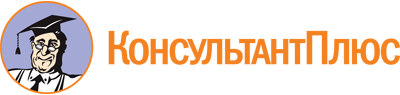 Закон Астраханской области от 27.10.2021 N 104/2021-ОЗ
(ред. от 28.03.2023)
"Об отдельных вопросах правового регулирования молодежной политики и государственной поддержке молодежных и детских общественных объединений в Астраханской области"
(принят Думой Астраханской области 14.10.2021)Документ предоставлен КонсультантПлюс

www.consultant.ru

Дата сохранения: 02.06.2023
 27 октября 2021 годаN 104/2021-ОЗСписок изменяющих документов(в ред. Закона Астраханской области от 28.03.2023 N 14/2023-ОЗ)